مجلس حقوق الإنسانالفريق العامل المعني بحالات الاختفاء القسري أو غير الطوعي		الدورة 108 (8-12 شباط/فبراير 2016)	أولاً-	مقدمة1-	تتضمن هذه الوثيقة البلاغات والحالات التي درسها الفريق العامل المعني بحالات الاختفاء القسري أو غير الطوعي، والملاحظات التي أدلى بها، والأنشطة الأخرى التي اضطلع بها في دورته 108، التي عُقدت في الرباط، في الفترة من 8 إلى 12 شباط/فبراير 2016.‬2-	ويتوجه الفريق العامل بالشكر إلى حكومة المغرب والمجلس الوطني المغربي لحقوق الإنسان على استضافتهما للفريق العامل وتيسيرهما لسير أعمال دورته 108 بنجاح. 	ثانياً-	البلاغات3-	أحال الفريق العامل، في الفترة الممتدة بين دورتيه 107 و108، في إطار إجرائه المتعلق بالتصرف العاجل، 214 حالة إلى: الأرجنتين (1)٬ والإمارات العربية المتحدة (4)٬ وإندونيسيا (1)٬ وباكستان (158)٬ والبحرين (2)٬ وبوروندي (1)٬ والجمهورية العربية السورية (1)٬ وجنوب السودان (1)٬ والصين (3)٬ والكويت (1)٬ وليبيا (1)٬ ومصر (40).4-	وقرر الفريق العامل، خلال دورته 108، أن يحيل إلى 16 دولة 85 حالة اختفاء قسري أُبلغ عنها حديثاً. 5-	وأحال الفريق العامل، في الفترة الممتدة بين دورتيه 107 و108، في إطار إجرائه المتعلق بطلب التدخل الفوري وبالاشتراك مع آليات أخرى من آليات الإجراءات الخاصة، خمسة بلاغات إلى إثيوبيا وجمهورية الكونغو الديمقراطية وصربيا والصين والهند. 6-	وخلال الدورة 108، استعرض الفريق العامل ثلاثة ادعاءات عامة تتعلق ببنغلاديش وكولومبيا وكينيا.	ثالثاً-	الأنشطة الأخرى‬7-	عقد الفريق العامل، على هامش دورته 108، مشاورة خبراء نُظمت بالاشتراك مع المجلس الوطني المغربي لحقوق الإنسان وتناولت العلاقة بين حالات الاختفاء القسري والجهات الفاعلة من غير الدول. وجمع هذا الحدث مشاركين من مختلف المناطق، من الخبراء بحالات الاختفاء القسري وبمسألة الجهات الفاعلة غير التابعة للدول وحقوق الإنسان. وقد أتاحت هذه المشاورة فرصة قيمة لمناقشة مختلف النظم القانونية السارية ومسألة تزايد عمليات الاختطاف التي تنفذها جهات فاعلة غير تابعة للدول والتي قد ترقى إلى حالات اختفاء قسري، وللتفكير في السبل والوسائل التي يمكن للفريق العامل أن يتصدى بها لهذه المسألة. وسيواصل الفريق العامل مناقشته المتعلقة بهذه المسألة، وهو يدعو جميع المعنيين بالأمر إلى تقديم معلومات عنها وإبداء آرائهم فيها.8-	وخلال الدورة، اجتمع الفريق العامل مع المنظمات غير الحكومية المعنية بمسألة حالات الاختفاء القسري والعاملة في المغرب وفي دول أخرى. وعقد الفريق العامل أيضاً اجتماعات رسمية مع ممثلي حكومات أوكرانيا وبوروندي والمغرب واليابان. 9-	وناقش الفريق العامل أيضاً التقارير التي صدرت عقب زيارتيه إلى بيرو وسري لانكا، كما ناقش الأعمال التحضيرية لزيارته إلى تركيا في الفترة من 14 إلى 18 آذار/مارس 2016، والزيارات المقبلة. واستعرض الفريق العامل أيضاً التقرير المرحلي عن الدراسة المتعلقة بالهجرة والاختفاء القسري.10-	وفي اليوم الأخير من الدورة، عقد الفريق العامل مؤتمراً صحفياً واختتم دورته بزيارة إلى درب مولاي الشريف، وهو مركز احتجاز سابق، وإلى مقبرة المختفين قسرياً خلال أحداث عام 1981 في الدار البيضاء.	رابعاً-	المعلومات المتعلقة بحالات الاختفاء القسري أو غير الطوعي في الدول التي استعرضها الفريق العامل‬ 11-	في 18 كانون الثاني/يناير 2016، قدمت حكومة ألبانيا معلومات عن حالة واحدة لم يُبتّ فيها بعد.‬ 12-	أحال الفريق العامل 10 حالات إلى حكومة الجزائر تتعلق بالأشخاص التالية أسماؤهم:‬	(أ)‬	عامر بوزيد، الذي يدعى أنه شوهد آخر مرة في كانون الثاني/يناير 1997، في ثكنات شاتونوف، بالجزائر العاصمة؛ 	(ب)‬	صافية بوزيد، التي يدعى أنها شوهدت آخر مرة في كانون الثاني/يناير 1997، في ثكنات شاتونوف، بالجزائر العاصمة؛ 	(ه)	يوسف بوزيد، الذي يُدعى أن ضباط أمن عسكري ألقوا القبض عليه في شباط/فبراير 1997 في منزله بالجزائر العاصمة؛	(ط)	موسى حسين، الذي يدعى أنه شوهد آخر مرة في كانون الثاني/يناير 1995 في مركز درك بوسماعيل؛	(ي)	أحمد حسين، الذي يُدعى أن الحرس البلدي ألقي القبض عليه في منزله في 7 شباط/فبراير 1995. 13-	14-	في 24 أيلول/سبتمبر 2015، قدمت حكومة أنغولا معلومات عن حالتين لم يُبتّ فيهما بعد.‬ 15-	في 24 تشرين الثاني/نوفمبر 2015، أحال الفريق العامل إلى حكومة الأرجنتين، عملاً بإجرائه العاجل، حالة واحدة تتعلق بفتى يقل عمره عن 18 سنة، يزعم أنه اختفى في 6 تشرين الثاني/نوفمبر 2015 في مدينة روزاريو، بمحافظة سانتا في. 16-	في 4 كانون الأول/ديسمبر 2015، قدم أحد المصادر معلومات عن الحالة التي أُحيلت إلى الحكومة، في 24 تشرين الثاني/نوفمبر 2015، عن طريق الإجراء العاجل والتي تتعلق بفتى يقل عمره عن 18 سنة. 17-	في 2 شباط/فبراير 2016، قدمت حكومة الأرجنتين أيضاً معلومات عن الحالة المذكورة أعلاه والمتعلقة بفتى يقل عمره عن 18 عاماً. 18-	قدم أحد المصادر معلومات عن حالة واحدة لم يُبتّ فيها بعدُ.‬ 19-	في 8 تشرين الأول/أكتوبر و16 تشرين الثاني/نوفمبر 2015، أحال الفريق العامل، عملاً بإجرائه العاجل، حالتين إلى حكومة البحرين تتعلقان بمحمد فخراوي، الذي يُدعى أن عناصر تابعة للدولة ألقت القبض عليه في منزله في 18 أيلول/سبتمبر 2015، وعلي عيسى علي التاجر، الذي يُدعى أن عناصر تابعة للدولة ألقت القبض عليه في منزله في 5 تشرين الثاني/نوفمبر 2015. 20-	في 25 آب/أغسطس 2015، قدمت حكومة البحرين معلومات عن حالتين لم يُبتّ فيهما بعد.‬ 21-	قدم أحد المصادر معلومات جديدة عن حالة واحدة لم يبت فيها بعد.‬22-	استناداً إلى المعلومات التي قدمها المصدر، قرر الفريق العامل توضيح حالة صلاح الدين أحمد،‬ ذلك أن الأنباء تفيد بأن مختطفي الشخص المذكور أطلقوا سراحه في 11 أيار/ مايو 2015. 23-	قدم أحد المصادر معلومات عن حالة واحدة لم يُبتّ فيها بعدُ.‬		البرازيل24-	في 21 تشرين الأول/أكتوبر 2015، قدمت حكومة البرازيل معلومات عن أربع حالات لم يبت فيها بعد.‬ 25-	في 29 كانون الثاني/يناير 2016، أحال الفريق العامل إلى حكومة بوروندي، عملاً بإجرائه العاجل، حالة تتعلق بماري كلوديت كويزيرا، التي يدعى أن عناصر الاستخبارات الوطني البوروندي اختطفتها قرب العيادة المركزية الشاملة في بوجمبورا، في 10 كانون الأول/ ديسمبر 2015. 26-	في 9 كانون الأول/ديسمبر 2015، أحال الفريق العامل إلى حكومة الصين، عملاً بإجرائه العاجل، حالتين تتعلقان بشينغ جوينغشيان وتانغ جيشون، اللذين يُدّعى أنه ألقي القبض عليهما في مونغ لا، بميانمار، في 6 تشرين الأول/أكتوبر 2015.‬ 27-	28-	وفي 14 كانون الثاني/يناير 2016، أحال الفريق العامل إلى حكومة الصين، عملاً بإجرائه العاجل، حالة واحدة تتعلق بغوي مينهاي، وهو مواطن سويدي يزعم أنه اختفى من شقته في باتايا، بتايلند، في 17 تشرين الأول/أكتوبر 2015. 29-	30-	استناداً إلى المعلومات التي قدمها أحد المصادر، قرر الفريق العامل توضيح الحالة التي أُحيلت في وقت سابق والتي تخص إسرائيل إرشدين، الذي تفيد الأنباء بأنه أُطلق سراحه.		التوضيح بعد انقضاء المدة التي تنص عليها قاعدة الأشهر الستة31-	استناداً إلى المعلومات التي قدمتها الحكومة في وقت سابق، قرر الفريق العامل توضيح حالة جيانغ فن بعد انقضاء المدة التي تنص عليها قاعدة الأشهر الستة (انظر A/HRC/WGEID/106/1، الفقرة 17).‬ وتفيد الأنباء بأن الشخص المذكور قد أُطلق سراحه في 9 تموز/يوليه 2011.32-	قدم أحد المصادر معلومات عن حالة واحدة لم يُبتّ فيها بعدُ.‬ 33-	في 26 تشرين الثاني/نوفمبر 2015، أحال الفريق العامل، بالاشتراك مع خمس آليات أخرى من آليات الإجراءات الخاصة، رسالة تتضمن طلب تدخل فوري يتعلق بادعاء هدم 37 كنيسة مسيحية كاثوليكية وبروتستانتية، وإزالة ما يربو على 500 كنيسة في مقاطعة جيجيانغ، واختفاء أحد القساوسة اختفاءً قسرياً إثر احتجاجه على الهدم المزمع لإحدى الكنائس.34-	يشدد الفريق العامل على أنه لا يجوز اتخاذ أي ظروف، مهما كانت، ذريعة لتبرير أعمال الاختفاء القسري، وذلك وفقاً لما تنص عليه المادة 7 من الإعلان المتعلق بحماية جميع الأشخاص من الاختفاء القسري. ويذكِّر الفريق العامل أيضاً بأن الفقرة 2 من المادة 10 من الإعلان تنص على أن تُوضع فوراً معلومات دقيقة عن احتجاز الأشخاص ومكان أو أمكنة احتجازهم، بما في ذلك حركة نقلهم من مكان إلى آخر، في متناول أفراد أسرهم أو محاميهم أو أي شخص آخر له مصلحة مشروعة في الإحاطة بهذه المعلومات. 35-	نظر الفريق العامل، خلال الدورة، في تسع حالات كانت قد سُجلت في البداية في إطار سجلات الصين. واستناداً إلى ما ورد من معلومات تفيد بأن الأشخاص المعنيين محتجزون لدى سلطات جمهورية كوريا الشعبية الديمقراطية، أُعيد تسجيل هذه الحالات في إطار إحصاءات جمهورية كوريا الشعبية الديمقراطية.36-	أحال الفريق العامل حالة واحدة إلى حكومة كولومبيا تخص بورخا لاثارو إيريرو، الذي يُدعى أن جماعة شبه عسكرية اختطفته من فندقٍ في غواخيرا، كولومبيا، في 7 كانون الثاني/ يناير 2014، بموافقة مسؤولي الدولة. 37-	قدم أحد المصادر معلومات عن حالتين لم يُبتّ فيهما بعدُ.‬ 38-	أحال الفريق العامل 14 حالة إلى حكومة جمهورية كوريا الشعبية الديمقراطية تتعلق بالأشخاص التالية أسماؤهم:‬ 	(أ)‬	بايك تشيول بيوم، الذي يُدعى أن جهاز الأمن الوطني ألقى القبض عليه في منزل يقع في هواريونغ، بمحافظة هامكيونغ الشمالية، في أيار/مايو 2014؛	(ب)‬	هان تشول - جو، الذي يُدعى أنه ألقي القبض عليه في 2 حزيران/ يونيه 2003 في أحد مراكز بعثة اللاجئين في مدينة نانجينغ، الصين، وأنه أعيد إلى جمهورية كوريا الشعبية الديمقراطية؛ 	(ج)‬	هان هاي أوك، التي يدعى أن جهاز الأمن الوطني ألقى القبض عليها في منزلها الكائن في مدينة هواريونغ، في مطلع تشرين الأول/أكتوبر 1995؛	(ه)	جيون ميونغ هي، التي يدعى أنها شوهدت آخر مرة في صيف عام 2014 في وكالة سلامة الشعب في مدينة هواريونغ بجمهورية كوريا الشعبية الديمقراطية؛	(ط)	تشوي، هونغ - سيك، الذي يُدعى أن القوات الكورية الشمالية اختطفته من سيول في الفترة ما بين 28 و30 حزيران/يونيه 1950؛	(ي)	تشوي، جون، الذي يدعى أن القوات الكورية الشمالية اختطفته من منزله في سيول في 13 أيلول/سبتمبر 1950؛	(ك)‬	جيونغ، كيونغ - سوك، الذي يدعى أنه اختطف إلى جمهورية كوريا الشعبية الديمقراطية من طائرة الخطوط الجوية الكورية YS-11، التي اختطفت في 11 كانون الأول/ديسمبر 1969؛	(ل)	كيم، جونغ - غيو، الذي أفيد بأن زملاءه في العمل في إدارة الاتصال التابعة للحزب المركزي اختطفوه من منزله في آب/أغسطس 2011؛ 	(م)	كيم، كيونغ أي، الذي يدعى أن عنصرين من جهاز الأمن بمدينة أونسونغ ألقيا القبض عليه في 3 نيسان/أبريل 2014؛ 	(ن)	لي، تشانغ - هيوك، الذي يدعى أنه ألقي القبض عليه في محطة يانجي في الصين، في 15 كانون الأول/ديسمبر 2010، وأنه أُعيد إلى جمهورية كوريا الشعبية الديمقراطية. 39-	في 4 كانون الثاني/يناير 2016، قدمت الحكومة معلومات عن 14 حالة لم يبت فيها بعد.‬ 40-	فيما يتعلق بطبيعة الردود التي وردت من حكومة جمهورية كوريا الشعبية الديمقراطية على الحالات المعروضة عليها التي لم يبت فيها بعد، ذكّر الفريق العامل بقرار مجلس حقوق الإنسان 21/4 الذي حث فيه المجلس الدول على أن تتعاون مع الفريق العامل لمساعدته على أداء مهام ولايته بفعالية. 		جمهورية الكونغو الديمقراطية41-	في 10 كانون الأول/ديسمبر 2015، أحال الفريق العامل، بالاشتراك مع أربع آليات أخرى من آليات الإجراءات الخاصة، رسالة تتضمن طلب تدخل فوري فيما يتعلق بالانتهاكات المزعومة لحقوق الإنسان، بما فيها حالات الاختفاء القسري، التي ارتُكبت في إطار عملية ليكوفي (في الفترة من 15 تشرين الثاني/نوفمبر 2013 إلى 15 شباط/فبراير 2015)، وباكتشاف مقبرة جماعية في مالوكو، كينشاسا، في 19 آذار/مارس 2015. 42-	في 28 كانون الأول/ديسمبر 2015، أحال الفريق العامل، بالاشتراك مع أربع آليات أخرى من آليات الإجراءات الخاصة، رسالة تتضمن طلب تدخل فوري فيما يتعلق بادعاءات قمع الاحتجاجات السلمية التي تشهدها منطقة أوروميا منذ منتصف تشرين الثاني/نوفمبر 2015.43-	في 17 أيلول/سبتمبر 2015، قدمت حكومة إكوادور معلومات عن خمس حالات لم يبت فيها بعد.‬ 44-	45-		(أ)‬	في 28 أيلول/سبتمبر 2015، أحال الفريق العامل إلى حكومة مصر، عملاً بإجرائه العاجل، ثلاث حالات تتعلق بطلعت حسني قرني علي الشرقاوي وعبد الرحمن محمد عبد البصير وخالد محمد البلتاجي، الذين يدعى أن عناصر من الأمن الوطني وأفراداً من قوات الأمن اختطفوهم، في الفترة ما بين 19 آب/أغسطس و22 أيلول/سبتمبر 2015، واقتادوهم إلى وجهة مجهولة؛	(ب)‬	في 9 تشرين الأول/أكتوبر 2015، أحال الفريق العامل إلى حكومة مصر، عملاً بإجرائه العاجل، حالة تتعلق بعبد الله محمد سعد أحمد السمنودي، الذي يُدعى أن ضباطاً مسلحين ألقوا القبض عليه في شارع السيد أحمد الخياط في مدينة الزقازيق، محافظة الشرقية، في 2 أيلول/سبتمبر 2015؛	(ج)‬	في 23 تشرين الأول/أكتوبر 2015، أحال الفريق العامل إلى حكومة مصر، عملاً بإجرائه العاجل، 29 حالة تتعلق بمحمد حسن أحمد قديحة، ومحمد إبراهيم أحمد لاشين، وإسلام علي أبو المعاطي سالم، وأسامة محمد عز العرب مجاهد، وأحمد محمد علي حسين علي، وإبراهيم إبراهيم محمود عبد السلام، وأنس عماد السيد شوشة، وأنس خميس عبد المنعم، وأسامة خميس عبد المنعم، وأحمد عبد المنعم مشرف عيساوي، وعمرو عبد الله عطية محمد سعادة، وعلى شوقي إبراهيم سلمان، ويوسف علي شوقي إبراهيم سلمان، وعبد الرحمن عبد السلام عيود، وعبد الله ناجي محمود، ودسوقي عبد الموجود عيسى، ومحمد عبد التواب أحمد، ويسري زكي سويلم، وطلعت حسن قرني، وأحمد عبدالله إبراهيم سلومة، وعبد الرحمن محمود رمضان، وشعبان حسين خالد، وخالد محمد البلتاجي، وفرحات زكي عبد الحميد الأشرم، وعبد الرحمن محمد عبد البصير، وأحمد محمد عبد الجواد، وعبد الله محمد سعد السمنودي، وبدوي محمد الطوخي، وأنس محمود سعيد، ونادر فتوح صابر، وهاني محمد حسنين شرف، الذين يُدعى أن عناصر تابعة للدولة أوقفتهم جميعاً في الفترة بين 15 تموز/يوليه و16 تشرين الأول/أكتوبر 2015؛	(د)	في 30 تشرين الثاني/نوفمبر 2015، أحال الفريق العامل إلى حكومة مصر، عملاً بإجرائه العاجل، حالة تتعلق بهاني محمد حسنين شرف، الذي يدعى أن عناصر من الأمن الوطني ألقت القبض عليه في صالة المغادرة بمطار القاهرة الدولي بينما كان في طريقه إلى أستراخان، الاتحاد الروسي، في 18 تشرين الثاني/نوفمبر 2015؛	(ه)	في 9 كانون الأول/ديسمبر 2015، أحال الفريق العامل إلى حكومة مصر، عملاً بإجرائه العاجل، حالتين تتعلقان بمحمود أحمد سعيد سعيد ومحمود أحمد نجاح عبد الفتاح، اللذين يدعى أن عناصر تابعة للدولة اقتادتهما، في 23 و27 تشرين الثاني/ نوفمبر 2015، على التوالي، إلى مقر مباحث أمن الدولة بلاظوغلي، القاهرة؛46-	أحال الفريق العامل إلى حكومة جمهورية مصر العربية ثلاث حالات تخص الأشخاص التالية أسماؤهم:‬ 	(أ)‬	عمرو إبراهيم عبد المنعم، الذي يدعى أن قوات الجيش والشرطة ألقت القبض عليه في 8 تموز/يوليه 2013 في شارع الطيران بحي مدينة نصر، القاهرة، أثناء مظاهرة أمام نادي الحرس الجمهوري؛	(ب)	عمرو إسماعيل محمد السيد، الذي يُدعى أن مجموعة تتألف من أربعة مسلحين ملثمين أُفيد بأنهم ينتمون إلى جهاز الأمن اختطفته أمام منزله الكائن في الزقازيق، في محافظة الشرقية في 24 آب/أغسطس 2013؛ 47-	استناداً إلى المعلومات المقدمة من أحد المصادر، قرر الفريق العامل توضيح حالات خالد محمد البلتاجي، وفرحات زكي عبد الحميد الأشرم، وعبد الرحمن محمد عبد البصير، وأحمد محمد عبد الجواد، ومحمد عبد الله محمد سعد، وبدوي محمد الطوخي، وأنس محمود سعيد، ونادر فتوح صابر، وشرف هاني محمد حسنين، الذين أُفيد بأنهم كانوا رهن الاحتجاز.48-	خلال الفترة المشمولة بالاستعراض، قدمت الحكومة معلومات عن ثماني حالات لم يبت فيها بعد.‬ 49-	وفي 4 و7 أيار/مايو 2015، قدمت الحكومة معلومات عن حالة واحدة لم يبت فيها بعد، وهي حالة جرى أيضاً تحديثها بمعلومات جديدة قدمها أحد المصادر. 50-	استناداً إلى المعلومات التي قدمتها الحكومة في وقت سابق، قرر الفريق العامل توضيح 15 حالة، من بينها 12 حالة تم توضيحها بعد انقضاء الفترة المنصوص عليها في قاعدة الأشهر الستة (انظر A/HRC/WGEID/106/1، الفقرة 32)، بالإضافة إلى ثلاث حالات أخرى استناداً إلى المعلومات التي قدمها المصدر قبل انقضاء الفترة المنصوص عليها في قاعدة الأشهر الستة (انظر A/HRC/WGEID/107/1، الفقرة 45). 		ملاحظة51-	52-	قدمت المصادر معلومات عن ثلاث حالات لم يبت فيها بعد.‬ 		اليونان53-	في 15 كانون الأول/ديسمبر 2015، قدمت حكومة اليونان معلومات عن حالة واحدة لم يبت فيها بعد.‬ 		غيانا54-	أحال الفريق العامل حالة واحدة إلى حكومة غيانا تتعلق بفرانز بريتون، الذي يدعى أنه شوهد آخر مرة في 25 كانون الثاني/يناير 1999 حين كان أفراد من الشرطة يرغمونه على الدخول في سيارة، في إقليم الساحل الشرقي لديميرارا، غيانا. 		هندوراس55-	في 18 تشرين الثاني/نوفمبر 2015، قدمت حكومة هندوراس معلومات عن حالة واحدة لم يبت فيها بعد.‬ 		الهند56-	في 13 كانون الثاني/يناير 2016، قدمت حكومة الهند معلومات عن سبع حالات لم يبت فيها بعد.‬ 57-	في 9 تشرين الأول/أكتوبر 2015، أحال الفريق العامل، بالاشتراك مع آليتين أخريين من آليات الإجراءات الخاصة، رسالة تتضمن طلب تدخل فوري بشأن استمرار رفض السلطات تجديد جواز سفر محام في مجال حقوق الإنسان منذ عام 2004، في محاولة منها لتقييد عمله فيما يتصل بالتحقيق في حالات الاختفاء القسري.		إندونيسيا58-	في 11 كانون الثاني/يناير 2016، أحال الفريق العامل إلى حكومة إندونيسيا، عملاً بإجرائه العاجل، حالة واحدة تتعلق بعبد الرحمن خليفة بن صبيح، الذي يدعى أن أفراداً من سفارة الإمارات العربية المتحدة والمخابرات الإندونيسية اختطفوه في 18 كانون الأول/ ديسمبر 2015 من أحد مراكز الشرطة في مقاطعة باتام بإندونيسيا وسلموه إلى الإمارات العربية المتحدة. 59-	60-	أحال الفريق العامل إلى حكومة جمهورية إيران الإسلامية حالة واحدة تخص روبرت بابازيان، الذي يدعى أنه شوهد آخر مرة في 17 تموز/يوليه 1982 في سجن إيفين.61-	أحال الفريق العامل إلى حكومة العراق حالتين تتعلقان بالشخصين المذكورين أدناه:‬	(أ)	عبد الكريم أسود الجنابي، الذي يدعى أن أفراداً من الشرطة الاتحادية ألقوا القبض عليه في حي الربيعي بالمحمودية، بغداد، في 20 كانون الأول/ديسمبر 2006؛		الكويت62-	في 20 تشرين الثاني/نوفمبر 2015، أحال الفريق العامل إلى حكومة الكويت، عملاً بإجرائه العاجل، حالة واحدة تتعلق بعبد الرحمن أحمد عمر، الذي يدعى أن أفراداً تابعين لجهاز أمن الدولة اختطفوه من منزله في 1 تشرين الأول/أكتوبر 2015. 63-			ليبيا64-	في 1 كانون الأول/ديسمبر 2015، أحال الفريق العامل إلى حكومة ليبيا، عملاً بإجرائه العاجل، حالة واحدة تتعلق بصلاح سالم سليمان، الذي يدعى أن أفراد ميليشيا يرتدون زياً عسكرياً اختطفوه بالقرب من منزله في 22 تشرين الثاني/نوفمبر 2015. 65-	أحال الفريق العامل إلى حكومة ليبيا حالتين تتعلقان بالشخصين المذكورين أدناه:‬ 	(أ)‬	سفيان الشورابي، الذي يدعى أنه اختطف في أجدابيا، في أيلول/سبتمبر 2014؛ 	(ب)	نادر القطاري، الذي يدعى أنه اختطف في أجدابيا، في أيلول/سبتمبر 2014. 66-	67-	أحال الفريق العامل إلى حكومة ملديف حالة واحدة تتعلق بأحمد ريلوان، الذي يُدعى أن شرطة ملديف اختطفته من أمام منزله في مرفأ هولهوماليه البحري، بمنطقة ماليه، في 8 آب/أغسطس 2014.68-	أحال الفريق إلى حكومة المكسيك ثلاث حالات تتعلق بالأشخاص التالية أسماؤهم:‬ 	(أ)	راؤول كولونغا إبارا، الذي يدعى أنه شوهد آخر مرة في الفترة ما بين 18 و20 تموز/يوليه 2014 في سجن تابع لجهاز الأمن العام (الشرطة الوقائية) في سومبريريتي، بزاكاتيكاس؛	(ب)‬	رودولفو غواخاردو غونساليس، الذي يدعى أنه شوهد آخر مرة في الفترة ما بين 18 و20 تموز/يوليه 2014 في سجن تابع لجهاز الأمن العام (الشرطة الوقائية) في سومبريريتي، بزاكاتيكاس؛ 	(ج)	إيمانويل أحمد أفالوس سيلايا، الذي يدعى أن أفراداً ملثمين يرتدون زياً مدنياً، يزعم أنهم كانوا يتصرفون بموافقة الدولة، اختطفوه في 28 تشرين الأول/أكتوبر 2013، في إحدى مناطق تيسابان إل آلتو، بخاليسكو.69-	في 16 تشرين الأول/أكتوبر 2015، قدمت حكومة المكسيك معلومات عن 21 حالة لم يبت فيها بعد.‬ 70-	وفي 28 تشرين الأول/أكتوبر 2015، قدمت حكومة المكسيك رداً على النداء العاجل المشترك الذي أُرسل في 10 تموز/يوليه 2015، والذي يتعلق بالاحتجاز التعسفي المزعوم لاثني عشر شخصاً وُجهت إليهم تهم تتصل بقضية طلاب أيوتسينابا، وبادعاءات تعذيبهم وإساءة معاملتهم.‬ وقدمت الحكومة، في ردها، تقريراً عن الأساس القانوني لاعتقال الأشخاص الاثني عشر المذكورين، وعن ادعاءات تعذيبهم، وعن معاملة الأدلة المنتزعة بالتعذيب في التشريع المكسيكي. وذكرت الحكومة أن الأدلة تثبت أنه لم يتم تحديد أي حالة تعذيب جسدي أو إصابة بجروح. وخلص خبير الطب الشرعي إلى أن الأفراد الذين توجد على أجسادهم علامات، تظهر عليهم جروح من النوع الذي يصيب الأشخاص الذين يبدون مقاومة أثناء إلقاء القبض عليهم. غير أن الخبير رأى أنه لا بد من تطبيق بروتوكول اسطنبول للتأكد من أن هؤلاء الأفراد لم يتعرضوا للتعذيب أو لغيره من ضروب المعاملة القاسية أو اللاإنسانية.71-	وأرسلت الحكومة أيضاً معلومات عن التحقيقات التي أجريت على صعيدي البلديات والدولة بحق الأشخاص الذين يدعى أنهم مسؤولون عن الأحداث التي شهدتها إيغوالا في أيلول/سبتمبر 2014.72-	قدمت المصادر معلومات عن حالتين لم يُبتّ فيهما بعدُ.‬ 		نيبال73-	أحال الفريق العامل إلى حكومة نيبال حالتين تتعلقان بالشخصين المذكورين أدناه:‬	(أ)	راجندرا شولاغين، الذي يدعى أن أفراداً من الجيش اختطفوه في كاتماندو، في 18 تموز/يوليه 2003، وأنه شوهد آخر مرة في تموز/يوليه 2004 في صفوف كتية بهيرابناث؛	(ب)	عمار بوداتوكي، الذي يدعى أن جنوداً من معسكر سالجهاندي اختطفوه من منزله الكائن بمقاطعة روبانديهي في 12 آذار/مارس 2006. 74-		(أ)	في 28 أيلول/سبتمبر 2015، أحال الفريق العامل إلى حكومة باكستان، عملاً بإجرائه العاجل، أربع حالات تتعلق بعمران محمد وعمران حميد قريشي وعاصم خان محمد ورؤوف عبدول، الذين يدعى أنهم ينتمون جميعا إلى حركة متحدة قومي والذين تفيد الأنباء بأن القوات شبه العسكرية الباكستانية اختطفتهم أو ألقت القبض عليهم في كراتشي في الفترة ما بين 28 حزيران/يونيه و3 آب/أغسطس 2015؛	(ب)	في 19 تشرين الأول/أكتوبر 2015، أحال الفريق العامل إلى حكومة باكستان، عملاً بإجرائه العاجل، 87 حالة تتعلق بناصر محمد، وسعيد أختر حسين آثر حسين، وأمير علي شيخ، وأمير علي عشيق على، ومحمد كاشف محمد يوسف، وشهيد خان غلام محمد، ومحمد سعيد إفتخار أحمد خان، ووقار أحمد سرفراز أحمد، وماجد على خان، وعندان إدريس، وسعيد إسماعيل، وعمران أحمد خان زهير أحمد خان، وقمبر رضا زيدي إقبال حسين زيدي، وشكيل الدين نصر الدين، ومحمد قاسم، ومحمد أفضل بهاتي، وقدير حسن كياني، وشهيد حسين شروني، وأفضل علي أكبر علي، وساهد منور، وعمرن مهير حسن، وجواد كليم، ومحمد عبد الحميد، وجويد أجميري، وفرحان فاروق محمد فاروق، ومحمد كاشف قمرالدين، ورضوان أحمد عقيل أحمد، ورياض عبد الرازاق، وسيد زاكر حسين سيد رفيق حسين، ومحمد منير محمد أشقر خان، وشيخ أمير نور محمد، وجويد أحمد خان أنصار أحمد خان، وميرزا رحيم بيغ أفضل بيغ، ومحمد شكيل فاتح محمد خان، وعلي محمود، وسيد فرحان هاشمي سيد مقبول أحمد، وامتياز الدين نظام الدين، ومحمد آصف محمد إمام الدين، وماجد علي محسن علي، وسيد سليم علي سيد فراز علي، وعلي لوهي نصر الله، وعارف حسين ألطف حسين، وشاه نواز غياث الدين، وميرزا أرسلان بيغ كوسار حسين بيغ، وأمير رضا رضا حسين، وعبد الخالد خان شهاب الدين، وشهود أنصاري سادات حسين، وشهود أنصاري أرشد أنصاري، وشكيل نبي بكش، وظفر علي خان زاهد علي خان، وفيصل نديم جميل أحمد، ووسيم قمر علي، ومحمد علي أكبر محمد أكبر علي، وظاهر بيفيز، وزيشان زكي، وسيد مسعود أحمد، وواسي حيد حسن رضا، وبركات علي، وعلام وهاب، ومحمد عمران محمد يمين، ومحمد رئيس قريشي، وعمران نسيم، ومحمد إعجاز، وفوّاد أحمد حسين، ومحمد فيزان مظفر علي، وعلي رضا جويد، ومحمد يمين محمد مبين، ومحمد آصف يونس، وآصف عبد الصمد، وحميد سردار، وصداقات عل يخان محمد، ونصير شاه علي، وعارف منصوري محمد، ومحمد صابر بوت، ومحمد متين محمد إسماعيل، ومحمد أمير سعيد، وأسلم رحمان، وواسي طارق قمر، ومحمد مظهر خان محمد أصغر خان، ومحمد أرشد نظار، وفريد خان ديل شير خان، ونور علم قمر، وقران أحمد شاكري، وفيزان شاه محمد شهاب الدين، ووسيم أحمد عبد الغني، وأمير شيخ قاما صديقي، الذين يدعى أنهم ينتمون جميعاً إلى حركة متحدة قومي والذين تفيد الأنباء بأن القوات شبه العسكرية الباكستانية اختطفتهم من منازلهم في الفترة بين 14 تموز/يوليه و24 أيلول/سبتمبر 2015؛ 	(د)	في 9 تشرين الثاني/نوفمبر 2015، أحال الفريق العامل إلى حكومة باكستان، عملاً بإجرائه العاجل، حالة واحدة تتعلق بفيصل سالم، الذي يدعى أنه ينتمي إلى حركة متحدة قومي والذي تفيد الأنباء بأن القوات شبه العسكرية الباكستانية اختطفته من منزله في كراتشي في 8 تشرين الأول/أكتوبر 2015؛ 	(ه)	في 16 تشرين الثاني/نوفمبر 2015، أحال الفريق العامل إلى حكومة باكستان، عملاً بإجرائه العاجل، حالة واحدة تتعلق برضوان أكرم نيازي، الذي تفيد الأنباء بأن أفراداً من الشرطة تابعين لقوة النخبة اختطفوه من مكان عمله في 11 تشرين الثاني/ نوفمبر 2015؛ 75-	أحال الفريق العامل إلى حكومة باكستان 16 حالة تتعلق بالأشخاص التالية أسماؤهم:‬	(أ)‬	أمير عبد القيوم، الذي يدعى أن أفراداً يعتقد أنهم عناصر سرية تابعة للدولة اختطفوه بالقرب من نقطة تحصيل رسوم الطريق السريع، بإسلام أباد، في 20 كانون الثاني/ يناير 2015؛	(ب)	نعيم محمد، الذي يدعى أن أفراد أمن مجهولي الهوية تابعين لأجهزة إنفاذ القانون ألقوا القبض عليه بالقرب من منزله في 13 حزيران/يونيه 2015؛	(ج)	أحمد مختيار، الذي يدعى أن القوات شبه العسكرية الباكستانية ألقت القبض عليه في متجر رفيع وأبنائه للبيع بالتقسيط في 10 حزيران/يونيه 2015؛	(د)	نزار مكرم محمد، الذي يدعى أن القوات شبه العسكرية الباكستانية ألقت القبض عليه عند تقاطع كورنجي في 16 حزيران/يونيه 2015؛	(ه)	ثاقب أفريدي، الذي يدعى أن القوات شبه العسكرية الباكستانية ألقت القبض عليه في منزله في 14 حزيران/يونيه 2015؛	(ط)	خليل أحمد، الذي يدعى أن القوات شبه العسكرية الباكستانية ألقت القبض عليه بالقرب من منزله في مستوطنة شاه فيصل، بمقاطعة كراتشي الشرقية، ولاية السند، في 5 أيار/مايو 2015؛	(ي)	ريحان خان محمد، الذي يدعى أن القوات شبه العسكرية الباكستانية ألقت القبض علهي في مستوطنة منظور، بمقاطعة جنوب كراتشي، في 6 حزيران/يونيه 2015؛	(ك)	معز سليم، الذي يدعى أن القوات شبه العسكرية الباكستانية ألقت القبض عليه على طريق الجامعة، بكراتشي، المقاطعة الشرقية، محافظة السند، في 23 أيار/مايو 2015؛	(ل)	فهيم أنداه راجبوت، الذي يدعى أن أجهزة إنفاذ القانون والقوات شبه العسكرية الباكستانية ألقت القبض عليه في منطقة التوحيد التجارية، بكراتشي، المقاطعة الجنوبية، محافظة السند، في 25 أيار/مايو 2015؛	(م)	توصيف الرحمن، الذي يدعى أن رجالاً يرتدون الزي الرسمي للجيش اختطفوه عند نقطة التفتيش المعروفة باسم تشونغي رقم 26، في 9 تموز/يوليه 2014؛	(ن)	غلام قدير، الذي يدعى أن رجالاً يرتدون الزي الرسمي للجيش اختطفوه عند نقطة التفتيش المعروفة باسم تشونغي رقم 26، في 28 آب/أغسطس 2014؛	(س)	محمد إعجاز، الذي يدعى أن أفراداً ينتمون إلى الجيش ألقوا القبض عليه في بلدة هزار، بجال جاكيان، سارغودة، في 22 تشرين الأول/أكتوبر 2014؛	(ع)	نفيد الرحمن، الذي يدعى أنه شوهد آخر مرة في منزله الواقع على طريق ميريال، ريوالبندي، في 10 حزيران/يونيه 2014.76-	قدمت المصادر معلومات عن خمس حالات لم يبت فيها بعد.‬ 77-	استناداً إلى المعلومات المقدمة من المصادر، قرر الفريق العامل توضيح حالة كل من محمد عديل محمد شريف، وسلطان محمود خان، وعادل زيا محمد، وتنوير أحمد سيد، وأمير ذو الحق نديم ذو الحق، وحامد نهال أحمد أنصاري. 78-	يعرب الفريق العامل عن شكره للحكومة على الردود التي قدمتها في 2 و4 شباط/فبراير 2016، والتي سيستعرضها الفريق العامل في دورته 109. ويشعر الفريق العامل بقلق بالغ لأنه أحال إلى حكومة باكستان، عملاً بإجرائه العاجل وخلال الفترة المشمولة بالاستعراض، 158 حالة اختفاء قسري أُبلغ عنها حديثاً. ويتعلق عدد كبير من هذه الحالات بأشخاص يدعى أنهم ينتمون إلى حركة متحدة قومي. 		بيرو79-	في 5 كانون الثاني/يناير 2016، قدمت حكومة بيرو معلومات عن ثلاث حالات لم يبت فيها بعد.‬ 80-	قدم أحد المصادر معلومات عن حالتين اثنتين لم يُبتّ فيهما بعدُ.‬ 		صربيا81-	في 22 كانون الأول/ديسمبر 2015، أحال الفريق العامل، بالاشتراك مع آلية أخرى من آليات الإجراءات الخاصة، رسالة تتضمن طلب تدخل فوري بشأن ما يُدعى من قصور في مشروع قانون "تحديد الوقائع المحيطة بوضع المواليد الذين يشتبه في أنهم اختفوا من مستشفيات الولادة في جمهورية صربيا"، الذي يهدف إلى إنشاء آلية توفر سبل الجبر لجميع آباء وأمهات الأطفال الرضع الذين يدعى أنهم اختفوا من عنابر الولادة في صربيا.82-	في 2 تشرين الأول/أكتوبر 2015، قدمت حكومة سيشيل معلومات عن ثلاث حالات لم يُبتّ فيهما بعد.‬ 		جنوب السودان83-	في 9 تشرين الأول/أكتوبر 2015، أحال الفريق العامل إلى حكومة جنوب السودان، عملاً بإجرائه العاجل، حالة واحدة تتعلق بكليمنت لوتشيو لوياميري، الذي يدعى أنه شوهد آخر مرة وهو يُرغم على الدخول في مركبة عسكرية في شوكودم، بمقاطعة بودي، في 15 آب/أغسطس 2015.		سري لانكا84-	أحال الفريق العامل إلى الحكومة ست حالات تتعلق بالأشخاص التالية أسماؤهم:‬	(أ)	سوغانتان سيلفاراسا، الذي يُدعى أن القوات المسلحة السريلانكية اختطفته في 23 أيار/مايو 2008؛ 	(ب)	راجيسواران راساتوراي، الذي يدعى أنه شوهد آخر مرة في مدّلان، بمولايتيفو، وهي منطقة خاضعة لسيطرة الجيش السريلانكي، في نيسان/أبريل 2009؛ 	(ج)	أمالاراج أنتوني، الذي يدعى أن أفراداً تابعين لفرقة العمليات الشرطية الخاصة اختطفوه في المقاطعة الشرقية في 19 شباط/فبراير 2009؛	(د)	قديسواران ريتيناسينغهام، الذي يدعى أن أفراداً من الجيش اختطفوه في بلدة كالوانشيكودي في 1 كانون الثاني/يناير 2009؛	(ه)	سينافان ستيفن سونتاراراج، الذي يدعى أنه اختطف، في 7 أيار/ مايو 2009، من قِبل رجال كانوا يستقلون شاحنة بيضاء حُددت هوياتهم على أنهم عناصر تابعون لإدارة التحقيقات الجنائية؛		التوضيح بعد انقضاء المدة التي تنص عليها قاعدة الأشهر الستة85-	استناداً إلى المعلومات التي قدمتها حكومة سري لانكا وبعد انقضاء المدة التي تنص عليها قاعدة الأشهر الستة (انظر A/HRC/WGEID/106/1، الفقرة ‬70)، قرر الفريق العامل توضيح حالة كل من غوناوادانوموداليغي تشاندراداسا، وتيلاكاراتني ميتيويلا غيدارا أناندا ت.، وج. راجكومار، وسانال تشاندران سيلامانوكان، وكوماراسيري دينيايا أراتشيغي، وأنورا بيريرا دينيايا أراتشيغي، وج. أوبيوس بيريرا. ذلك أن الأنباء تفيد بأن هؤلاء الأشخاص السبعة يعيشون في أماكن إقامتهم. 86-	قدم أحد المصادر معلومات عن حالتين لم يُبتّ فيهما بعدُ.‬ 		الجمهورية العربية السورية87-	في 9 تشرين الأول/أكتوبر 2015، أحال الفريق العامل إلى حكومة الجمهورية العربية السورية، عملاً بإجرائه العاجل، حالة واحدة تتعلق بباسل خرطبيل، الذي يُدعى أنه أُخرج من زنزانته ونُقل إلى مكان مجهول في 3 تشرين الأول/أكتوبر 2015.88-	أحال الفريق العامل إلى الحكومة 15 حالة تتعلق بالأشخاص التالية أسماؤهم:‬	(أ)	خالد الجنيد، الذي يدعى أن أفراداً تابعين لقوات الأمن السياسي ألقوا القبض عليه في نقطة تفتيش أبو شفيق في 15 كانون الأول/ديسمبر 2012؛	(ب)	عمار الحلبوني، الذي يدعى أنه شوهد آخر مرة في فرع الخطيب للأمن، بحي الخطيب، دمشق، في أيار/مايو 2013؛	(ج)	باسل طباخ، الذي يُدعى أن مجموعة منسوبة إلى لجان جرمانا المحلية ألقت القبض عليه هو وأخيه في الأس الغربي في 12 آذار/مارس 2013؛	(د)	زاهر طباخ، الذي يدعى أن مجموعة منسوبة إلى لجان جرمانا المحلية اختطفته من مكان عمله في جرمانا، بدائرة الكرميلة، في 12 آذار/مارس 2013؛	(ه)	نذير إدريس، الذي يدعى أن عناصر تابعة لإدارة المخابرات الجوية ألقت القبض عليه هو وزوجته، صباح قباقيبو، عند نقطة تفتيش جسر الحواش على الطريق الرئيسي بين حمص وطرطوس، في 29 كانون الأول/ديسمبر 2012؛ 	(ط)	أحمد جهماي، الذي يدعى أن أفراداً من قوات الدفاع الوطني التابعة للحكومة اعتقلوه أثناء عبوره نقطة التفتيش في قرية خنيفس بمحافظة حماة في 1 أيار/مايو 2014؛	(ي)	خضر الصلخدي، الذي يدعى أنه شوهد آخر مرة في 4 أيلول/سبتمبر 2014 في فرع الأمن العسكري 215 بدمشق؛ 	(ك)	محمود علي ديب، الذي يدعى أن أفراداً من الجيش السوري وإدارة المخابرات الجوية ألقوا القبض عليه في 20 حزيران/يونيه 2012؛	(ل)	محمد بشار علي ديب، الذي يُدعى أن القوات التابعة لفرع الأمن العسكري 235 ألقت القبض عليه في حدائق الزهراء في 26 تشرين الثاني/نوفمبر 2012؛	(م)	وليد رمضان، الذي يُدعى أن أفراداً تابعين للمخابرات الجوية ألقوا القبض عليه عند نقطة تفتيش تقع بين حي مساكن المعلمين وحي مساكن التأمينات، بحمص، في 14 تشرين الثاني/نوفمبر 2012؛ 	(ن)	محمد رمضان، الذي يُدعى أن أفراداً تابعين للمخابرات الجوية ألقوا القبض عليه عند نقطة تفتيش تقع بين حي مساكن المعلمين وحي مساكن التأمينات، بحمص، في 14 تشرين الثاني/نوفمبر 2012؛ 	(س)	عبد الرحمن الرفاعي، الذي يدعى أن أفراداً من الأمن العسكري ألقوا القبض عليه عند نقطة تفتيش دوار تدمر، بمحافظة حمص، في 23 تشرين الثاني/نوفمبر 2012.89-	90-	في 7 تشرين الأول/أكتوبر و5 تشرين الثاني/نوفمبر 2015، قدمت الحكومة إلى الفريق العامل معلومات عن ست حالات لم يبت فيها بعد.‬ 		ملاحظة91-	ما زال الفريق العامل يشعر بالقلق إزاء الحالة في الجمهورية العربية السورية، التي تيسر حدوث حالات الاختفاء القسري. ويكرر الفريق العامل تأكيد المادة 2 من الإعلان، التي تنص على أنه لا يجوز لأي دولة أن تمارس أعمال الاختفاء القسري أو أن تسمح بها أو تتغاضى عنها، والمادة 7 التي تنص على أنه لا يجوز اتخاذ أي ظروف، مهما كانت، ذريعة لتبرير أعمال الاختفاء القسري.92-	في 21 آب/أغسطس 2015، قدمت حكومة طاجيكستان معلومات عن ثلاث حالات لم يبت فيها بعد.‬ 93-	في 4 كانون الثاني/يناير 2016، قدمت حكومة تركيا معلومات عن حالتين لم يبت فيهما بعد.‬ 		تركمانستان94-	في 2 تشرين الثاني/نوفمبر 2015، قدمت حكومة تركمانستان إلى الفريق العامل معلومات عن حالة واحدة لم يبت فيها بعد.‬ 		أوكرانيا95-	في 15 أيلول/سبتمبر 2015، قدمت حكومة أوكرانيا إلى الفريق العامل معلومات عن خمس حالات لم يبت فيها بعد.‬ 96-	قدمت المصادر معلومات عن حالة واحدة لم يُبت فيها بعد.‬ 		الإمارات العربية المتحدة97-	في 4 كانون الأول/ديسمبر 2015، أحال الفريق العامل إلى حكومة الإمارات العربية المتحدة، عملاً بإجرائه العاجل، ثلاث حالات تتعلق بأمينة محمد العبدولي وموزة محمد العبدولي ومصعب محمد العبدولي، الذين يدعى أن أفراداً من جهاز أمن الدولة ألقوا القبض عليهم في منزلهم في إمارة الفجيرة في 19 تشرين الثاني/نوفمبر 2015. 98-	وفي 12 شباط/فبراير 2016، أحال الفريق العامل إلى حكومة الإمارات العربية المتحدة، عملاً بإجرائه العاجل، حالة واحدة تتعلق بسلمان تيسير حسن محمود، الذي يدعى أنه شوهد آخر مرة في مقر إدارة التحقيقات الجنائية التابعة لشرطة أبو ظبي، بشارع شخبوط بن سلطان، أبو ظبي، في 13 كانون الأول/ديسمبر 2015. 99-	100-	101-	أحال الفريق العامل إلى حكومة الولايات المتحدة الأمريكية أربع حالات تتعلق بالأشخاص التالية أسماؤهم:‬	(أ)	وسام سلام كمال الهاشمي، الذي يدعى أنه شوهد آخر مرة في آب/ أغسطس 2011 في معسكر كروبر، وهو قاعدة أمريكية يزعم أنها تستخدم كمركز احتجاز وتقع على مقربة من مطار بغداد الدولي، بالعراق؛ 	(ب)	علي حامد عبد الوهاب الجيالي، الذي يُدعى أن جنوداً أمريكيين ألقوا القبض عليه في فندق بابل، في بغداد، في 16 تشرين الأول/أكتوبر 2005؛ 	(ج)	جبار علي جارو عاطي السهيلي، الذي يُدعى أن جنوداً أمريكيين ألقوا القبض عليه في فندق بابل، في بغداد، في 16 تشرين الأول/أكتوبر 2005؛ 	(د)	عصام العبيدي، الذي يُدعي أن أفراداً من جيش الولايات المتحدة ألقوا القبض عليه في حي السيدية، بغداد، في 22 آب/أغسطس 2007. 102-	103-	في 6 كانون الثاني/يناير 2016، قدمت حكومة أوزبكستان معلومات عن سبع حالات لم يبت فيها بعد.‬ 104-	قدم أحد المصادر معلومات عن حالة واحدة لم يُبتّ فيها بعدُ.‬ الأمم المتحدةA/HRC/WGEID/108/1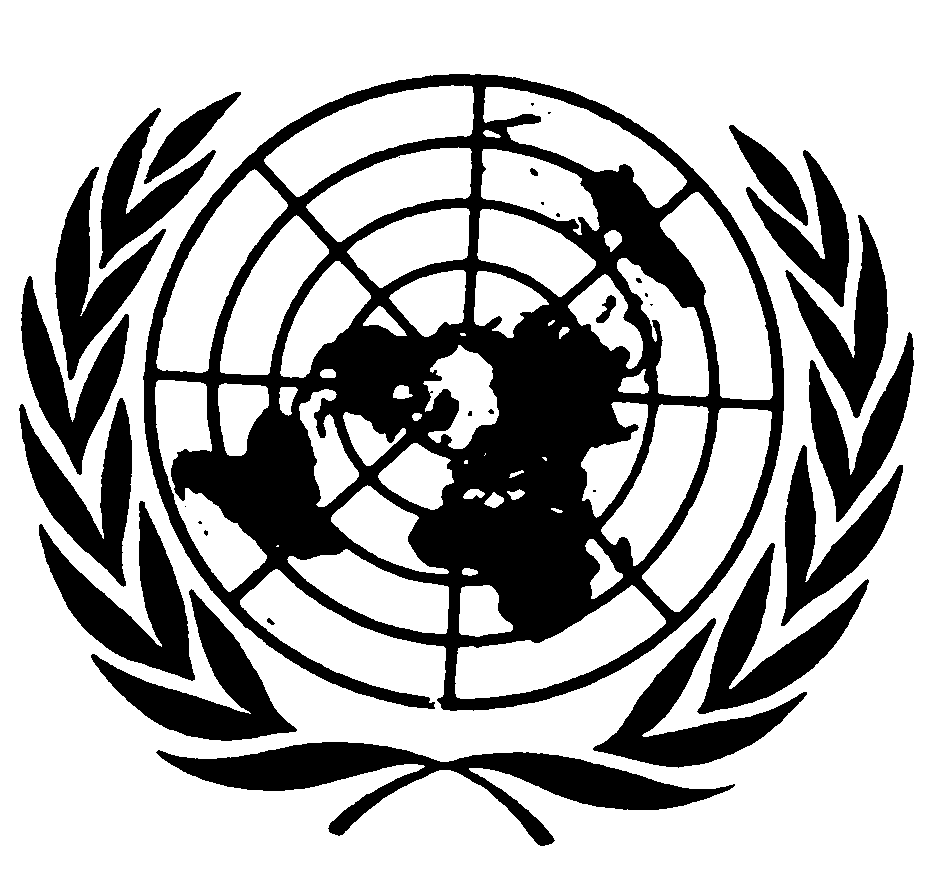 الجمعية العامةDistr.: General15 April 2016ArabicOriginal: English